Application for Sports Training Certification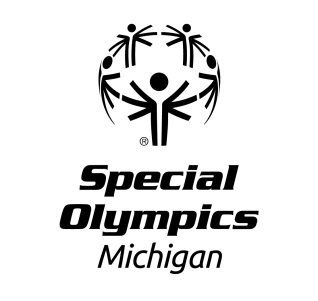  Please send completed form along with the $10 certification fee to the State Office or email to murph4kj@cmich.eduSend JPEG photo to Murph4kj@cmich.edu for a badge.Instructions:  Please print clearly or type information below and return to your local program office.List Permanent Mailing Address and telephone number:If your address has changed since your last certification, please check this box. I am applying for CERTIFICATION in the following: ____________________________I attended the training school/webinar held on ____/_____/_____ in _______________________    		         Date of training		City/AreaOther requirements to become a certified coach:Volunteer A form*		     Completed ____/_____/_____	       Not CompletedProtective Behaviors*	     Completed ____/_____/_____	       Not CompletedGeneral Orientation		     Completed ____/_____/_____	       Not CompletedConcussion Training*	     Completed ____/_____/_____	       Not Completed*These requirements expire after 3 years. All requirements MUST be up to date to be a certified coachPlaying experience at the high school or college levels:  Yes   No       	Sport(s): _______________________________________________________________________________Other Information:Coaching/Officiating experience at the high school or college levels:   Yes   No  (circle Coach or Official)      	If you are an athlete becoming a coach, please check this box.  If you are utilizing the MENTORING PROGRAM for certification: a minimum of 10 hours working with a current certified coach and with Special Olympics athletes is required. Please log your practicum hours below. *Mentoring coach must have minimum 5 years’ experience coach SO athletes and attended a state tournament in the past 2 years for the sport that they are mentoring in. Name of Mentoring coach ___________________________Having satisfactorily completed all requirements, I hereby request Special Olympics certification in the area identified above._________________________	  __________________________________     ___________________________Applicant Signature       Date       	  Area Director		            Date          	Sport Director           Date	Make copies as needed and send the original for certificationCoaches’ Mentoring ChecklistSection 1—Certification Process and important information Session Introductions and using the SO Sports Skills Program Guide and SOMI GuideExplain the Special Olympics Sports Skills Guide & SOMI Program and what they are used forSpecial Olympics Mission and Coaching PhilosophyExplain in detail the importance of Good Sportsmanship and Honest effortGive an overview of Events, Rules, Ability Grouping, and DivisioningExplain SOMI, SOI & National Governing Body rulesDiscuss Coaching FundamentalsClear, concise, Positive InstructionsDemonstrateAlways give praise then FeedbackCoaches forms & requirements for complianceVolunteer A Form, Coaches Code of Conduct, Sport certification & recertification, concussion trainingAthlete Assessment (Medical Forms, Athlete Code of conduct)Preparation for the Sport-specific ProgramOrganization of a Training Session; Discipline; Opportunities for Athlete Leadership (Global messengers)Prevention of Injuries; Emergency Action PlanAthlete health appraisal forms (have at all practices & games)SafetyWhat are the Universal PrecautionsHow and when to fill out Incident ReportsKeys to Coaching Athletes with Intellectual Disabilities (in Training and Competition)Coaches Application for sports Certification and Volunteer A FormsSection 2—Training Session Warm-up and Stretching ActivitiesBasic Sport Skills and Fundamentals – components of a training session (warm-up, stretching, skills, game play or competition)Events for Individual Sports or Individual Skills Contest, Modified Team Competition, and Team Competition for Team SportsStrategies for Individual Sports and Basic Information about the Game; Team Formation/Roster, Positions, and Strategies for Team SportsMeeting between Mentoring coach and coach to be certified (3 minimum)Go over a sample Eight-week Training and Competition PlanCoach to be certified observes training/practice (2 minimum)Coach to be certified reviews a conditioning or weight training sessionCoach to be certified assists during a training/practice (3 minimum)Coach to be certified develops training/practice session (3 minimum)Coach to be certified attends competition with team (2 minimum)The following has been successfully completed by the mentoring coach and the coach to be certified. ___________________________________________     ___________________________________Mentoring Coach Verification		Date		Coach to be certified		DateName:Address:City:State:                                 Zip:Phone:  (      )Date of Birth: email address:Male            Female Date# of Hours# of AthletesDate# of Hours# of AthletesDate# of Hours# of Athletes